"Экологический десант-2017" в Спасском-Лутовиново (Музее-заповеднике И.С. Тургенева)Образовательный проект ориентирован на установление взаимосвязи учебного и свободного времени студенческой молодежи. Подготовка к участию в экологической акции начинается в ходе учебного процесса при изучении дисциплин социально-экологического профиля. Практикум студентов соцфака в Спасском-Лутовиново является экологическим делом, которое проходит  в рамках организованного свободного времени. По заданию руководства музея и при сопровождении его сотрудников в 2017 году студенты приняли участие в уборке территории усадьбы И.С. Тургенева от сломанных веток и мусора. После завершения «трудовой вахты» студенты побывали в доме-музее писателя, где для них бесплатно были проведены экскурсии. Было время для общения и прогулок по парку. Сделаны фотографии на память.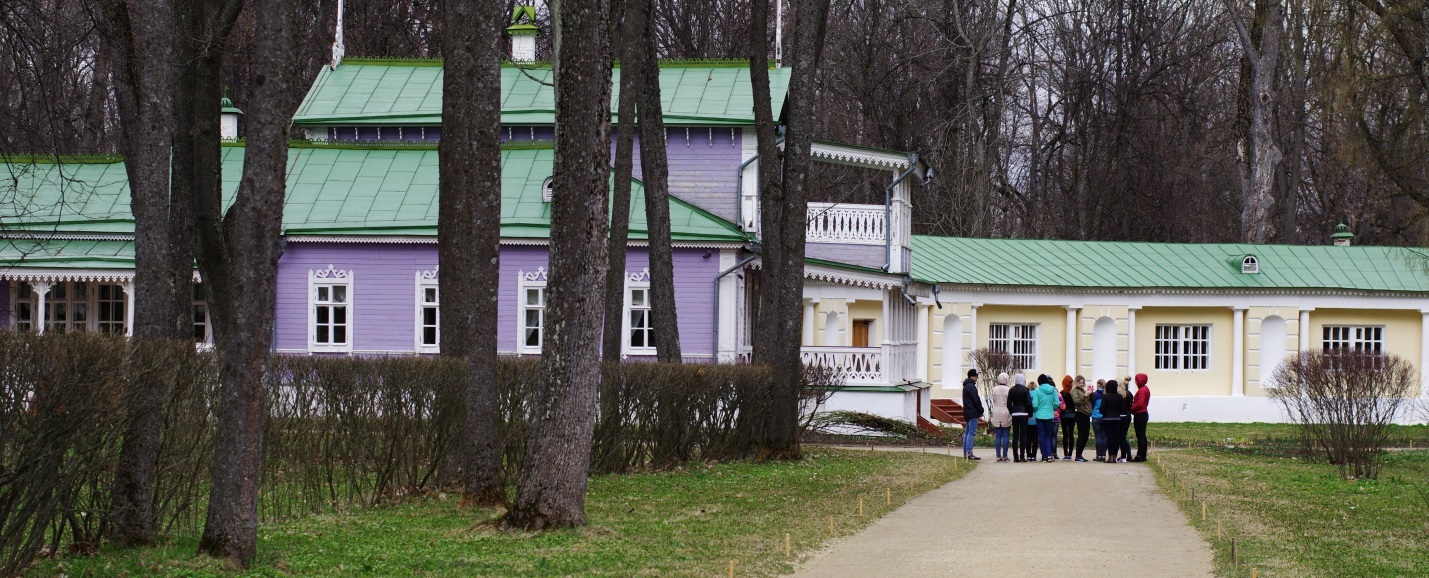 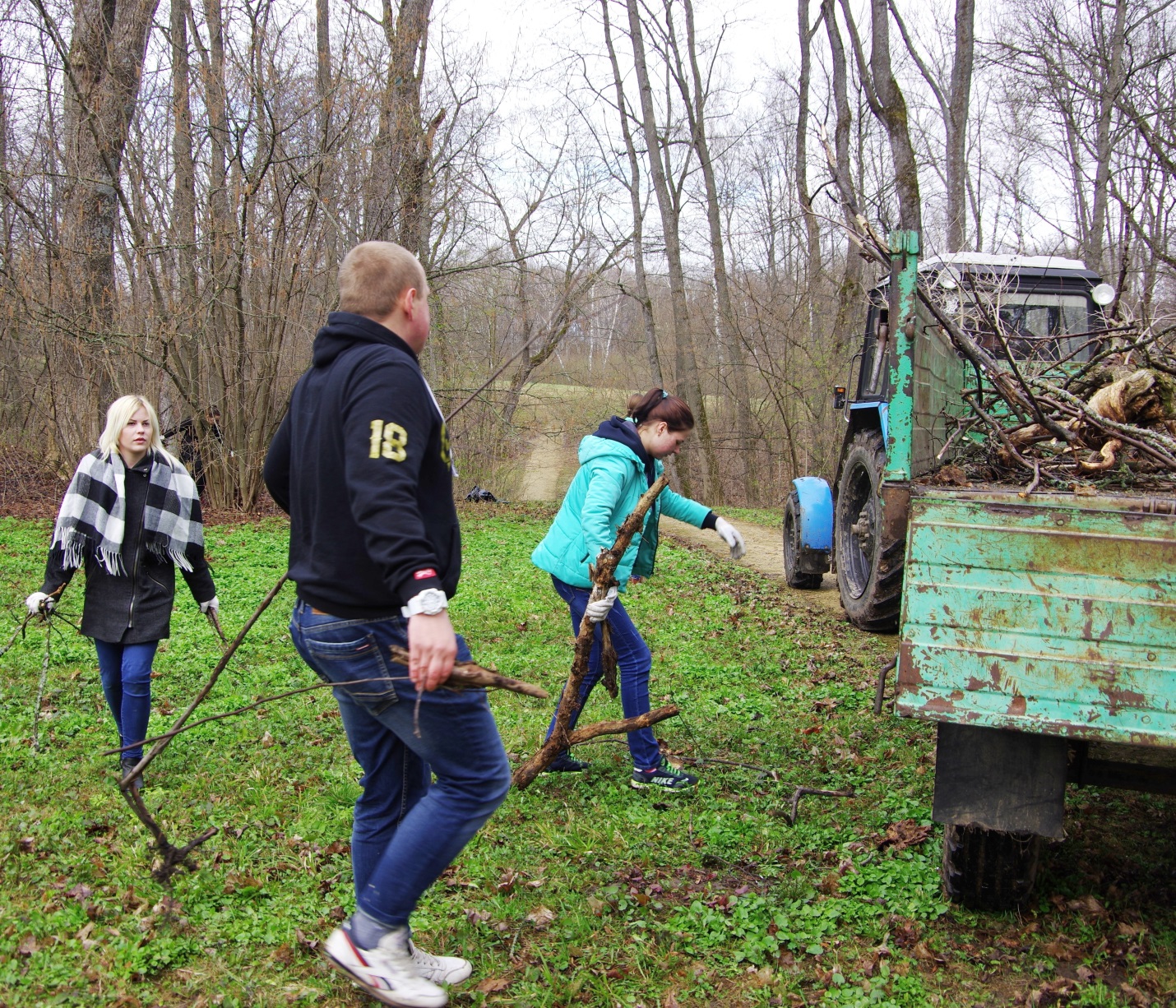 